21.05.2020 r.     Wokół Mamy i Taty   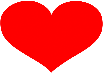 Zapraszamy na pyszne ćwiczenia poranne  https://www.youtube.com/watch?v=Vkiw9i_mQSoA może wspólnie wykonacie taki deser? Ommm mniam, mniam Karty pracy , cz. 4, s.51-52. Wokół Mamy i Taty – ćwiczenia i zabawy. Układanie zdań o rodzicach. Liczenie słów w ułożonych zdaniach. Liczenie sylab w wybranych ze zdań słowach. Dzielenie na sylaby imion rodziców. Podawanie rymów do słów Mama, Tata Mama – rama, gama, tama, dama, lama…Tata – wata, data, chata, łata, lata, mata… Nauka rymowanki w wersji dla Mamy i w wersji dla Taty.                                             Mamo, Mamo/Tato, tato Co Ci dam?To serduszko, które mam. A w serduszku miłość jest.Mamo, Mamo/ Tato, Tato – kocham Cię! Śpiewanie zaproponowanych przez nas piosenek o Mamie i Tacie w połączeniu z efektami akustycznymi – drewniane łyżki, reklamówki, balon wypełniony kaszą, plastikowe butelki… Bawimy się podczas tworzenia dźwięków.        Rozmowa na temat serca. Czym jest serce? Serce jest mięśniem wielkości pięści. Jego szersza część skierowana jest ku górze, węższa ku dołowi. Dzięki sercu w naszym ciele może krążyć krew. Do czego ludziom potrzebne jest serce? Czy tylko ludzie mają serca? Przysłowia o sercu – wyjaśnienie znaczenia. - Co w sercu to na języku. - Czego oczy nie widzą tego sercu nie żal. - Serce nie sługa. Symbolem czego jest serce? Zapraszamy na bajkę, bo nawet robot może mieć serce   https://www.youtube.com/watch?v=3yhPrEl9txo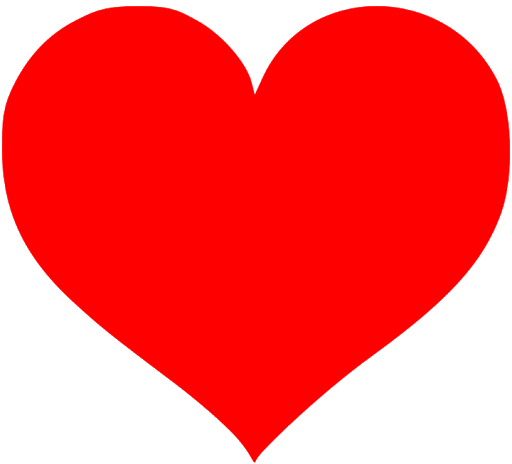 